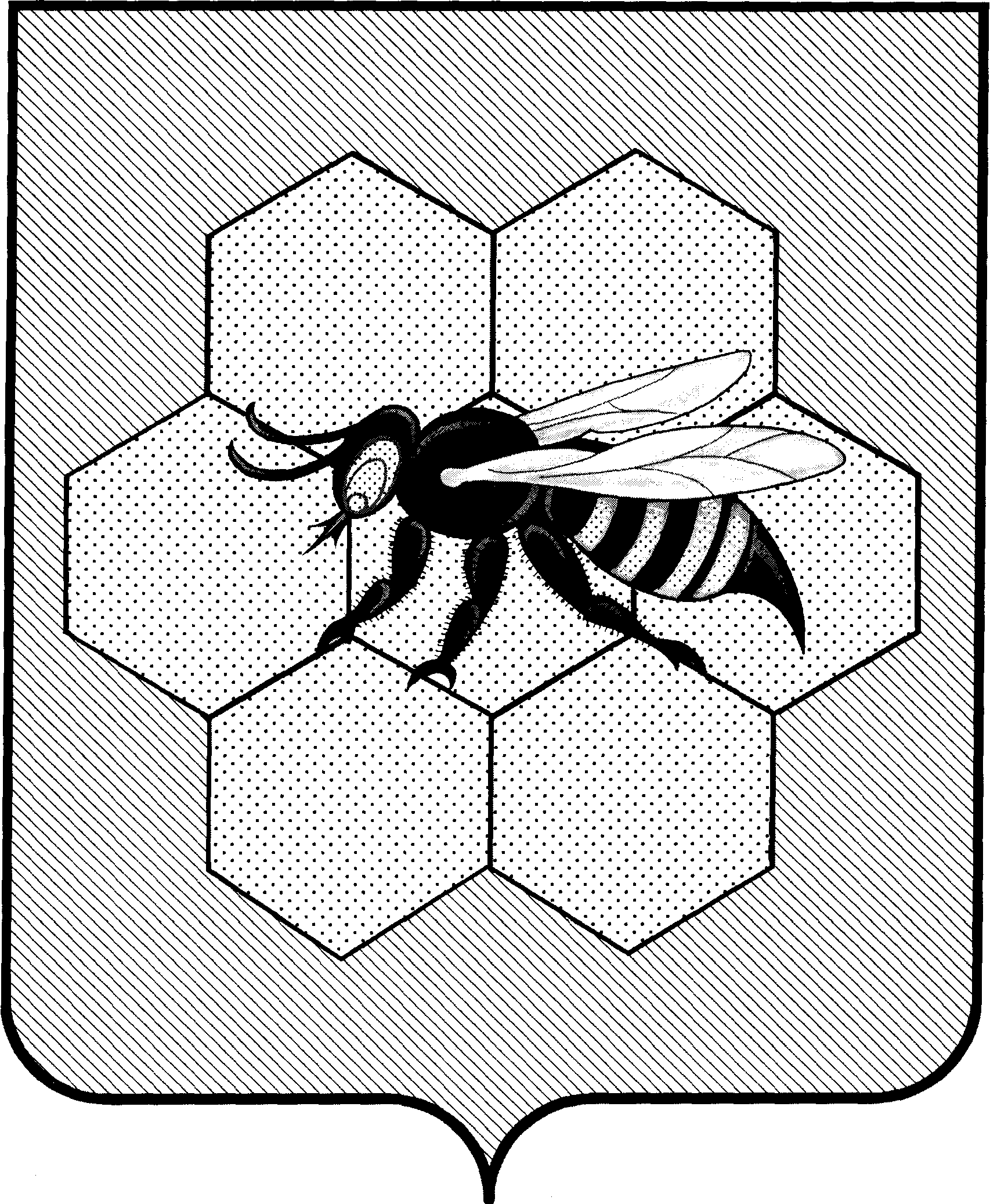 СОБРАНИЕ ПРЕДСТАВИТЕЛЕЙсельского поселения Майское муниципального района Пестравский
САМАРСКОЙ     ОБЛАСТИРЕШЕНИЕО внесении изменений в Решение Собрания представителей сельского поселения Майское муниципального района Пестравский Самарской области от 16.10.2013 №19 «Об утверждении схемы теплоснабжения сельского поселения Майское муниципального района Пестравский Самарской области      От   20 марта  2020г	№2В соответствии с Федеральном законом от 27.07.2010 года №190-ФЗ «О теплоснабжении», постановлением Правительства Российской Федерации от 20.02.2012. № 154 "О требованиях к схемам теплоснабжения, порядку их разработки и утверждения", , руководствуясь  Уставом сельского поселения Майское муниципального района Пестравский Самарской области, Собрание представителей сельского поселения Майское муниципального района Пестравский Р Е Ш И Л О:Внести следующие изменения в Решение Собрания представителей сельского поселения Майское муниципального района Пестравский Самарской области от 16.10.2013 №19 «Об утверждении схемы теплоснабжения сельского поселения Майское муниципального района Пестравский Самарской области:п. 7.1. раздела 7 схемы теплоснабжения изложить в новой редакции:«7.1. Предложения по величине необходимых инвестиций в строительство, реконструкцию и техническое перевооружение источников тепловой энергии, тепловых сетей, насосных станций и тепловых пунктов на каждом этапе.Предложения по величине необходимых инвестиций в строительство, реконструкцию и техническому перевооружению источников тепловой энергии, тепловых сетей и сооружений на них сформированы на основе мероприятий, прописанных в «Обосновывающих материалах» к схеме теплоснабжения.Объем инвестиций в мероприятия по развитию систем теплоснабжения поселения, предлагаемых к включению в инвестиционную программу представлен в таблице 10.Общая потребность в финансировании проектов развития и реконструкции составит 495 тыс. руб. (с НДС), том числе: 495 тыс. руб. необходимо для проведения мероприятий по строительству (реконструкции) источников теплоснабжения; 0 тыс. руб. необходимо для реализации мероприятий по строительству (реконструкции) тепловых сетей.»Таблицу 10 схемы теплоснабжения изложить в новой редакции согласно приложению 1 к данному решению;п. 10.1. раздела 10 схемы теплоснабжения изложить в новой редакции:«10.1. Оценка финансовых потребностей для осуществления строительства, реконструкции и технического перевооружения источников тепловой энергии и тепловых сетейВ соответствии с главами 6, 7 обосновывающих материалов в качестве основных мероприятий по развитию системы теплоснабжения в Поселения предусматриваются:1. Установка системы диспетчеризации на котельной по ул. Специалистов 12А с. Майское;2. Замена сетевой группы из 3 насосов на группу из 2 сетевых насосов; замена насосного оборудования котлового контура на котельной по ул. Специалистов 12А с. Майское;3. Оснащение котельной устройствами для отбора проб воды; снижение содержания кислорода, повышение pH на котельной по ул. Специалистов 12А с. Майское.»1.4.  Таблицу 40 схемы теплоснабжения изложить в новой редакции согласно приложению 2 к данному решению;1.5.  п. 10.1.2. раздела 10 схемы теплоснабжения изложить в новой редакции:«10.1.2. Оценка капитальных вложений в тепловые сетиСхемой теплоснабжения Поселения не предусматривается перекладка и новое строительство тепловых сетей на расчетный период.Для реализации мероприятий по строительству и техническому перевооружению источников тепловой энергии в СП Майское потребуется 75 тыс. руб., в томчисле: 495 тыс. руб. необходимо для проведения мероприятий по строительству (реконструкции) источников теплоснабжения; 0 тыс. руб. необходимо для реализации мероприятий по строительству (реконструкции) тепловых сетей.»Общий объем финансовых вложений для осуществления строительства, реконструкции и технического перевооружения источников тепловой энергии и тепловых сетей с распределением по годам реализации представлен в таблице 41.1.6. Таблицу 41 схемы теплоснабжения изложить в новой редакции согласно приложению 3 к данному решению.Опубликовать данное решение в бюллетене «Официальный вестник сельского поселения Майское» и разместить на официальном интернет-сайте сельского поселения Майское. Контроль за исполнением настоящего решения оставляю за собой.Глава сельского поселения Майскоемуниципального района Пестравский                                           П.В. ЛанкинПредседатель Собрания представителей                                  сельского поселения Майское муниципального района Пестравский                                           Е.В.ФедороваПриложение 1к Решению Собранияпредставителей сельского поселения Майскоемуниципального района ПестравскийСамарской областиот_____________№______Таблица 10. Суммарная оценка финансовых потребностей на мероприятия по строительству, реконструкции источников тепло-вой энергии, тепловых сетей и сооружений на нихПриложение 2к Решению Собранияпредставителей сельского поселения Майскоемуниципального района ПестравскийСамарской областиот_____________№______Таблица 40. Инвестиционные затраты в мероприятия по источникам тепловой энергииПриложение 3к Решению Собранияпредставителей сельского поселения Майскоемуниципального района ПестравскийСамарской областиот_____________№______Таблица 41. Общий объем финансовых вложений, необходимых в реализацию мероприятий по схеме теплоснабжения поселенияИсточник теплоснабженияИсточник теплоснабженияЗначения по годам реализации мероприятий, тыс.руб.Значения по годам реализации мероприятий, тыс.руб.Значения по годам реализации мероприятий, тыс.руб.Значения по годам реализации мероприятий, тыс.руб.Значения по годам реализации мероприятий, тыс.руб.Значения по годам реализации мероприятий, тыс.руб.Значения по годам реализации мероприятий, тыс.руб.Значения по годам реализации мероприятий, тыс.руб.Значения по годам реализации мероприятий, тыс.руб.Значения по годам реализации мероприятий, тыс.руб.Значения по годам реализации мероприятий, тыс.руб.Значения по годам реализации мероприятий, тыс.руб.Значения по годам реализации мероприятий, тыс.руб.Значения по годам реализации мероприятий, тыс.руб.Значения по годам реализации мероприятий, тыс.руб.Значения по годам реализации мероприятий, тыс.руб.Значения по годам реализации мероприятий, тыс.руб.Значения по годам реализации мероприятий, тыс.руб.Источник теплоснабженияИсточник теплоснабжения20142015201620172018201920202021202220232024202520262027202820292030ИТОГОКотельнаяс. Майскоеисточник7535070495Котельнаяс. Майскоетепловые сетиКотельнаяс. МайскоеИтого7535070495Источник тепло-снабженияМероприятияИнвестиционныезатраты, тыс. руб.Год реализацииКотельная по ул.Специалистов 12АУстановка системы диспетчеризации752015Котельная по ул.Специалистов 12АЗамена сетевой группы из 3 насосов на группу из 2 сетевых насосов; замена насосного оборудования котлового контура3502020Котельная по ул.Специалистов 12АОснащение котельной устройствами для отбора проб воды; снижение содержания кислорода, повышение pH702022ИТОГО:495Источник теплоснабженияИсточник теплоснабженияЗначения по годам реализации мероприятий, тыс.руб.Значения по годам реализации мероприятий, тыс.руб.Значения по годам реализации мероприятий, тыс.руб.Значения по годам реализации мероприятий, тыс.руб.Значения по годам реализации мероприятий, тыс.руб.Значения по годам реализации мероприятий, тыс.руб.Значения по годам реализации мероприятий, тыс.руб.Значения по годам реализации мероприятий, тыс.руб.Значения по годам реализации мероприятий, тыс.руб.Значения по годам реализации мероприятий, тыс.руб.Значения по годам реализации мероприятий, тыс.руб.Значения по годам реализации мероприятий, тыс.руб.Значения по годам реализации мероприятий, тыс.руб.Значения по годам реализации мероприятий, тыс.руб.Значения по годам реализации мероприятий, тыс.руб.Значения по годам реализации мероприятий, тыс.руб.Значения по годам реализации мероприятий, тыс.руб.Значения по годам реализации мероприятий, тыс.руб.Источник теплоснабженияИсточник теплоснабжения20142015201620172018201920202021202220232024202520262027202820292030ИТОГОКотельнаяс. Майскоеисточник7535070495Котельнаяс. Майскоетепловые сетиКотельнаяс. МайскоеИтого7535070495